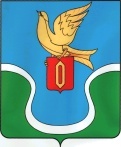 Администрациямуниципального образования "Городское поселение "Город Ермолино"Боровского района Калужской областиПОСТАНОВЛЕНИЕ22 апреля  2019 г.			город Ермолино				№ 104О создании оргкомитета по проведению публичных слушаний по проекту отчета об исполнении бюджета муниципального образования «Городское поселение «Город Ермолино» за 2018 год Руководствуясь Бюджетным кодексом Российской Федерации, Решением Городской Думы муниципального образования "Городское поселение "Город Ермолино" от 22.04.2019 № 23 «О проведении и назначении публичных слушаний по отчету об исполнении бюджета муниципального образования «Городское поселение «Город Ермолино» за 2018 год»ПОСТАНОВЛЯЮ:1. Создать оргкомитет для осуществления подготовки и проведения публичных слушаний по проекту отчета об исполнении бюджета муниципального образования «Городское поселение «Город Ермолино» за 2018 год в составе:Гуров Евгений Александрович, глава администрации муниципального образования «Городско поселение «Город Ермолино», председатель оргкомитета;Куликова Наталья Николаевна, заместитель главы администрации – начальник финансово-экономического отдела, заместитель председателя оргкомитета;Члены оргкомитета:Самокрутова Елена Анатольевна, депутат Городской Думы муниципального образования «Городско поселение «Город Ермолино» (по согласованию);Довлетова Юлия Рашитовна – главный специалист администрации;Халькина Ольга Игоревна – старший инспектор финансово-экономического отдела.2. Контроль исполнения настоящего постановления возложить на заместителя главы администрации – начальника финансово – экономического отдела Н.Н. Куликову.3. Настоящее Постановление вступает в силу с момента подписания и подлежит опубликованию.Глава администрации 					Е.А. ГуровОтпечатано 3 экз.:1 – в дело;1 – ФЭО;1 – газета